Онлайн-уроки финансовой грамотностиС 18 сентября  до 18 декабря 2018 года прошла осенняя сессия проекта «Онлайн-уроки финансовой грамотности». Организатором мероприятий является Центральный банк Российской Федерации (Банк России). Финансовая  грамотность – важнейшее  условие  финансового благополучия  граждан,  поэтому  создание  условий  для  получения  знаний  в области  личных  финансов,  страхования,  безопасного  использования современных  финансовых  инструментов,  защиты  прав  потребителей финансовых услуг, является одним из приоритетов Банка России. Онлайн-уроки позволяют получить доступ к знаниям старшеклассникам из любой точки России. Кроме того, Проект содействует внедрению курса по основам финансовой грамотности в образовательный процесс. Для  участия  в  уроках  на  сайте  www.dni-fg.ru  в  интерактивном расписании были выбраны интересующая тема, дата, время мероприятия и зарегистрированы.  На  этом  ресурсе  также  были размещены  спецификации занятий,  информация  об  экспертах,  инструкции  для  подключения  и  иные методические материалы. Уроки проходят в разное  эфирное  время, что  позволит  всем  образовательным  организациям  составить  индивидуальное расписание. Также с учетом пожеланий школ расширены сетка вещания и перечень тем онлайн-уроков.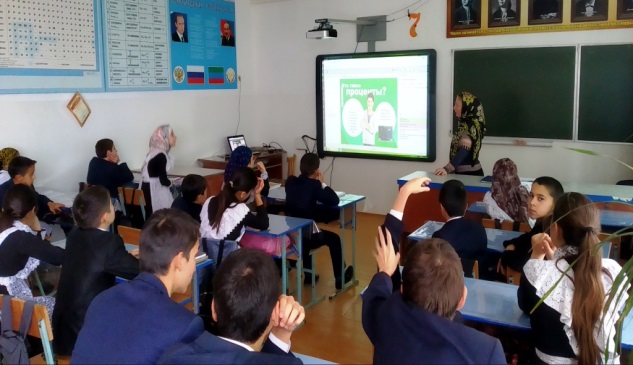 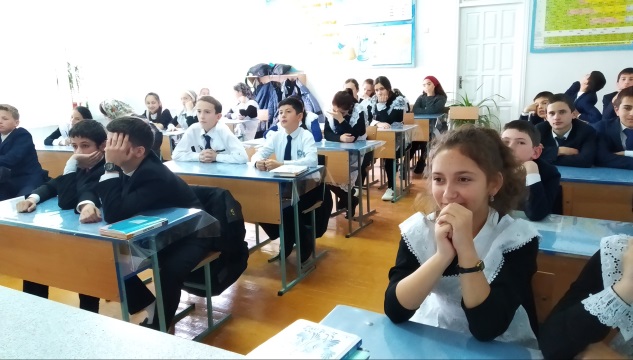 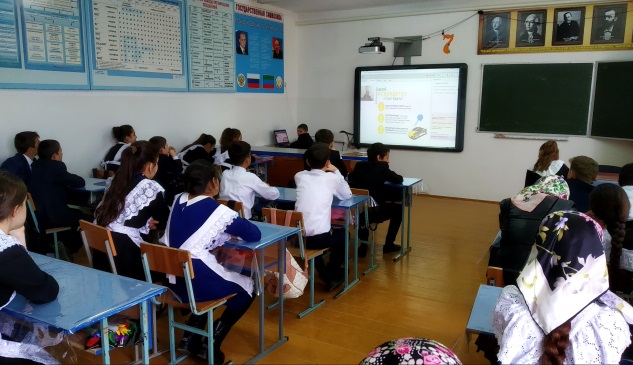 Согласно расписанию гимназии, учащиеся приняли участие в онлайн-уроках:С деньгами на «Ты» или Зачем быть финансово грамотным?;		6а, 8бВсе про кредит или четыре правила, которые помогут достичь цели;	8а, 10Пять простых правил, чтобы не иметь проблем с долгами;			7б, 8б, 9аВклады: как сохранить и приумножить;						7б, 11Путешествие в историю страхования;						7а, 9а, 10Акции. Что должен знать начинающий инвестор;				9а, 10С налогами на ТЫ.									10, 11